УКРАЇНА    ЧЕРНІГІВСЬКА МІСЬКА РАДАР І Ш Е Н Н ЯПро надання згоди на відчуження транспортного засобу зі зниженням стартової ціниВідповідно до пункту 30 частини 1 статті 26 та пункту 5 статті 60 Закону України «Про місцеве самоврядування в Україні» та Положення про порядок відчуження, списання, передачі основних засобів, що є комунальною власністю територіальної громади м. Чернігова, затвердженого рішенням міської ради від 26 червня 2012 року (22 сесія 6 скликання) зі змінами та доповненнями, керуючись Законом України «Про приватизацію державного і комунального майна», міська рада вирішила:  1. Надати згоду Комунальному підприємству «Чернігівводоканал» Чернігівської міської ради на відчуження екскаватора Борекс-2103, 2007 року випуску, заводський номер 842423, державний номер 020-23СВ, первісною вартістю 138 865,83 грн. (з ПДВ), який перебуває в господарському віданні, шляхом його продажу на аукціоні зі зниженням стартової ціни на 30 відсотків, що складе 97 206,08 грн. (з ПДВ).	2. Комунальному підприємству «Чернігівводоканал» Чернігівської міської ради (Малявко С.М.) провести відчуження майна відповідно до зазначеного вище Положення.3. Контроль за виконанням цього рішення покласти на постійну комісію міської ради з питань комунальної власності, бюджету та фінансів   (Тарасовець О. М.) та заступника міського голови Черненка А. В.Міський голова							     В. АТРОШЕНКО        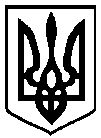                      Проект 20      року          м. Чернігів         № 39/VII-